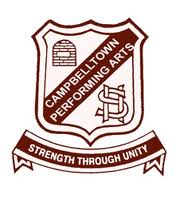 Campbelltown Performing Arts High SchoolHuman Society and its EnvironmentAn Unequal WorldAssessment Criteria:Your response should be submitted as a presentation report comparing the two countries – headings and subheadings that clearly indicate each question, map, photographsStudents will have 5 lesson in class to complete initial research on their chosen countriesTasks are to be submitted to the teacher in the format of a presentation on the due dateIncluded an activity for students to complete as part of their presentationSubmission Receipt:I confirm that ___________________________ Assessment Task No. _____ was submitted on _____________ (date).Student Name							Teacher SignatureStage 4 Geography: An Unequal World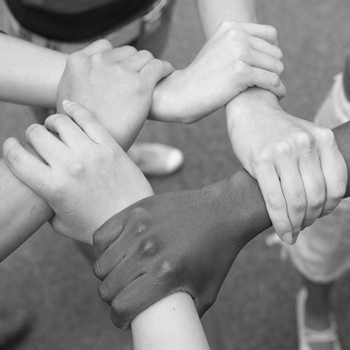 In-class Group work Presentation:1. Form groups of 3 max.2. Choose 1 developed (rich) country;3. Choose 1 developing (poor) country;4. Use the proforma provided to research these countries and gather information on them, using the following link: https://www.cia.gov/library/publications/the-world-factbook/geos/us.html5. Design a power point presentation of at least 6 slides, based on this information;6. Create an interesting activity for the class to complete about your countries, this will accompany your power point presentation. E.g. You tube clip, crossword, game etc.You have 5 lessons in class time to gather your information and complete your power point and activity.  Your presentation will go for approx. 5 minutes (remember you won’t be speaking for all of this time).Please also see our class website: http://www.costellohsie.info/globalisiation--an-unequal-world.html PART A - DEVELOPED COUNTRYName of country: ____________________________________________________________Location: (latitude, longitude, neighbouring countries, waterways) ______________________________________________________________________________________________________________________________________________________Continent:  ______________     Land Area:  _________________Capital City:  _________________     Population:  ________________Currency:  _______________      Religion(s):_________________Language(s) spoken:  ___________________________________PART BMajor Products and Natural Resources:  Map of Country:				Flag:Discuss whether or not this country is developed or developing.  Explain your answer by including the terms poverty and wealth – define in your answer.__________________________________________________________________________________________________________________________________________________________________________________________________________________________________________________________________________________________________________________________________________________________________________________________________________________________________________________________________PART C - DEVELOPING COUNTRYName of country: ____________________________________________________________Location: (latitude, longitude, neighbouring countries, waterways) ______________________________________________________________________________________________________________________________________________________Continent:  ______________     Land Area:  _________________Capital City:  _________________     Population:  ________________Currency:  _______________      Religion(s):_________________Language(s) spoken:  ___________________________________PART DMajor Products and Natural Resources:  Map of Country:				Flag:Discuss whether or not this country is developed or developing.  Explain your answer by including the terms poverty and wealth – define in your answer.__________________________________________________________________________________________________________________________________________________________________________________________________________________________________________________________________________________________________________________________________________________________________________________________________________________________________________________________________PART E - LIFESTYLE COMPARISONSChecklist I have emailed my word document for Parts A to F toMs Costello: cathy.costello@det.nsw.edu.au I have shared my Google slides document with Ms Costello All information is in my own words I have included a bibliography at the end of slides for all my sources I have included a minimum of 6 slides I have included detailed information from PART A into my slides I have included detailed information from PART B into my slides I have included detailed information from PART C into my slides I have included detailed information from PART D into my slides I have included detailed information from PART E into my slides I have included detailed information from PART F into my slides I have created an interesting activity for the class My partner and I have determined how the slides will be presented (who will speak when etc.) My partner and I have determined how we will deliver the interesting activity for the classMarking Criteria							                Total Mark:            /60Date Task Issued: Week 5, Term 3Date Task is Due: Week 7, Term 3Task Type: Group PresentationWeighting of Task: 25%Head Teacher: Mr K. KellyOutcomes Assessed:Outcomes Assessed:4.1Identifies and gathers geographical information4.3Uses a range of written, oral and graphic forms to communicate geographical information4.7Identifies and discusses geographical issues from a range of sources4.9Describes differences in life opportunities throughout the worldTask Description: The world is an unequal place and you will work in groups of 3 (max) to research a developed and developing country to present for 5 minutes, showing how unequal the world really is.In-class Group work Presentation:Form groups of 3 max.Choose 1 developed (rich) country;Choose 1 developing (poor) country;Use the proforma provided to research these countries and gather information on them;Design a power point presentation of at least 6 slides, based on this information;Create an interesting activity for the class to complete about your countries, this will accompany your power point presentation. E.g. You tube clip, crossword, game etc.Natural resourceLocationUseNatural resourceLocationUseQUESTIONSDEVELOPED COUNTRY-----------------------------DEVELOPING COUNTRY-----------------------------PART EDescribe the shelter required to protect the people (consider the climate and terrain).Does the shelter provided fulfil the needs of the people?What foods are commonly consumed?What impacts do the diets of the people have on their health?List the five most common causes of death.PART FPART FPART FWhat is the infant mortality rate?What is the life expectancy of the people?Male                    FemaleMale                    FemaleDescribe the people’s access to fresh water.What is the average level of education attained?What are the literacy rates?Male                    FemaleMale                    FemaleName:Name:Name:Name:Countries:Countries:Countries:Countries:IndicatorsPoor1-2Sound3-4Developed5Slides detaiI information from PART A1             23             45Slides detaiI information from PART B1             23             45Slides detaiI information from PART C1             23             45Slides detaiI information from PART D1             23             45Slides detaiI information from PART E1             23             45Slides detaiI information from PART F1             23             45Information is in own words1            23             45Detailed bibliography is included at end of slide1            23             45Uses technical language throughout speech1            23             45Projects voice- clearly spokenexpression 1             23             45Engages the audience- eye contact1             23             45Engaging post-class activity 1             23             45Comments:Comments:Comments:Comments: